Publicado en España el 22/12/2023 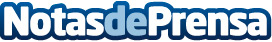 Consideraciones clave al seleccionar un colchón para el beneficio de la salud, por BostezosLa elección de un colchón es un proceso que puede tener un impacto significativo en la salud de una personaDatos de contacto:BOSTEZOSConsideraciones clave al seleccionar un colchón para el beneficio de la salud627 15 15 64Nota de prensa publicada en: https://www.notasdeprensa.es/consideraciones-clave-al-seleccionar-un Categorias: Nacional Hogar Mobiliario Bienestar http://www.notasdeprensa.es